外国语学院团委关于团支部建设专项经费的使用说明    为加强基层团组织建设，根据学校基层团组织建设专项建设经费安排，每个团支部的专项经费为每学期500元、每学年1000元额度。为使用好团支部专项建设经费，学院团委特作如下说明：一、项目申报流程团支部专项经费采取项目申报制，具体流程为：团支部填写《项目申报表》→班主任/德育导师审核并签字→学院团委审核若有新项目需要申请经费，可按原流程进行再次申报。总经费额度控制在每学年1000元。如有特别优秀的项目，可追加经费支持。经费报销流程   团支部根据活动计划方案开展团支部团日活动，经费开支严格参照《浙江大学“基层团组织建设专项经费”管理办法(试行)浙大团〔2013〕16号》、《浙江大学计划财务处关于规范学生活动经费使用的通知（浙大计发〔2017〕7号）》文件精神执行。①团支部开展活动后留下正式发票（非小票、票根等），发票抬头为浙江大学→②发票正面两名同学签字→③填写《浙江大学学生活动预决算表》→④班长团支书将发票（背后签好两个人的名字）、活动新闻稿、预决算表纸质版交到辅导员处→⑤辅导员预约，经费负责人签字→院系盖章→送计财处外语学院团委2022年9月附件1：浙江大学“基层团组织建设专项经费”管理办法(试行)浙大团〔2013〕16号第一条 为了加强和改进团的基层组织建设，根据党委发〔2013〕17号文件精神，学校设立“基层团组织建设专项经费”（以下简称“团建专项经费”）。为规范团建专项经费的使用和管理，根据学校财务制度的有关规定，特制定本办法。第二条 团建专项经费实行项目管理，单独核算、专款专用、结余留用。第三条 校团委是团建专项经费的归口管理单位，负责资金划拨计划的编制，并汇同院系党委对资金使用情况进行监督检查。第四条 团建专项经费主要用于基层团组织开展正常的组织生活、团日活动、团员培训以及其他用于团员教育活动的开支，其中支持学生团支部开展正常的组织活动的经费不得少于80%。第五条 团建专项经费由校团委下拨，由各院级团委掌握使用。各基层团支部支出报销时，应填写“浙江大学基层团组织建设专项经费报销申请表”（见附件），内容包括活动的组织开展情况、参与人数、活动成效以及经费开支明细等，连同报销的票据，经所属院级团委审核后，填写财务报销汇总单予以报销。院级团委应将“浙江大学基层团组织建设专项经费报销申请表”留存一年以上，以备检查。第六条 团建专项经费不得用于奖金、津贴、补贴等项支出，以及与团务工作无关的开支。第七条 对团建专项经费的管理和使用情况，校团委将不定期地进行检查，评估资金的使用效益，各院级团委须做好配合工作。如发现违规使用团建专项经费的行为，将终止资助，直至整改好为止。第八条 本办法自公布之日起实施。共青团浙江大学委员会2013年5月17日附件2浙江大学计划财务处关于规范学生活动经费使用的通知浙大计发〔2017〕7号为进一步规范学校学生活动经费的使用，提高经费使用效益，确保学生活动工作顺利进行，根据国家和学校有关财务管理规定，结合学校实际情况，特通知如下：一、学生活动经费预算管理（一）计财处将学生活动经费从原部门预算总额度中切块单列，设立学生活动经费预算专户。由党委学生工作部、党委研究生工作部、团委、求是学院等相关主管部门提出年度预算申请，原则上以学生人数为测算依据。（二）学生活动经费相关主管部门在学校批准的预算额度内使用经费，院系部分应划拨至各院系。二、学生活动经费开支范围（一）组织学生活动所必需的少量办公耗材、资料印刷费、交通费、差旅费、场租费以及服装、道具等设施材料的购置费或租赁费等。活动应优先选择校内场馆。服装购置原则上限文化衫。（二）学生活动过程中发生的必要的工作餐、小额食品（含饮用水）等，原则上工作餐限活动期间。（三）与学生活动密切相关的奖励金、小额奖品等，有捐赠的，不应重复发放。（四）组织学生活动必需支付的酬金、劳务费。以下人员不得领取：1. 组织学生活动的本部门、本单位工作人员；2. 因履行本人岗位职责而参与活动的管理人员。三、学生活动经费开支标准（一）工作餐和食品（含饮用水）费用总计参照不高于学校工作餐标准（人均40元/餐，每天限1餐）。（二）聘请专家发生的评审费、讲课费、培训费等劳务酬金按学校相关规定标准发放。（三）学生竞赛所涉及的奖励金（或等价实物）可按不高于以下标准发放，获奖面不超过参赛人（队）数的三分之一。 1.科技类比赛团体：校级比赛一等奖奖励最高不超过2000元，二等奖奖励最高不超过1200元，三等奖奖励最高不超过800元；院级比赛奖励金额减半。个人：校级比赛一等奖奖励最高不超过800元，二等奖奖励最高不超过600元，三等奖奖励最高不超过400元；院级比赛奖励金额减半。2.体育类比赛运动会：校运会学生个人每得1分奖励50元；院级运动会奖励金额减半。团体赛：校级比赛一等奖奖励最高不超过1000元，二等奖奖励最高不超过800元，三等奖奖励最高不超过600元；院级比赛奖励金额减半。个人赛：参照运动会标准奖励；一二三等奖参照运动会第一名、第三名、第五名的奖励金额。3.文艺类、素质拓展类比赛团体赛：校级比赛一等奖奖励最高不超过1000元，二等奖奖励最高不超过800元，三等奖奖励最高不超过600元；院级比赛奖励金额减半。个人赛：校级比赛一等奖奖励最高不超过800元，二等奖奖励最高不超过600元，三等奖奖励最高不超过400元；院级比赛奖励金额减半。（四）学生非竞赛活动所涉及小额奖品的，原则上单价不超过200元，参加活动的学生人均不超过50元。四、学生活动经费财务报销规定（一）报销时填写《浙江大学学生活动预决算表》（见附件），提供学生活动方案或通知、活动总结或新闻稿等材料。有工作餐的，提供就餐人员名单和人次。有发放奖励金的，提供获奖人员名单。有发放奖品的，附简要说明。有1000元以上租车费的，提供租车的合同或协议。一次活动应集中一次报销。（二）劳务费、酬金和奖金应通过学校酬金系统发放，计财处按照税法代扣代缴个人所得税。（三）与学生活动无关的费用不得报销。五、其他重大学生活动学校另有文件规定的，从其规定。附件：学生活动预决算表2017-12-12.docx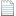 浙江大学计划财务处2017年12月15日附件3浙江大学学生活动预决算表经费项目号码：                时间：     年     月    日院系（单位）负责人（签字）：           经办人（签字 ）：（公章）：备注：附活动方案（或通知）、活动总结或新闻稿等相关材料。经费打款：户名：               银行卡号：开户行：附件4浙江大学外语学院主题团日活动项目申报表20    年     月     日活 动 名 称主 办 单 位参 加 人 数活 动 日 期参赛人数/队数活 动 地 点获奖人数/队数支 出 内 容金     额核 销 金 额备     注材料费2. 租赁费2. 交通费3. 资料、印刷费4. 场租费5. 工作餐、食品6. 奖品、纪念品7. 专家评审费、讲课费附相关发放表8. 小额奖品附简要说明9. 比赛奖金附发放明细10. 其他合    计团支部名称所在单位所在单位所在单位团支部书记班主任/德育导师班主任/德育导师班主任/德育导师团支书手机长号/短号长号/短号团支书邮箱团支书邮箱团支书邮箱支部总人数团员人数党员人数支部委员及班委起始时间     年    月    日——    年    月    日     年    月    日——    年    月    日     年    月    日——    年    月    日     年    月    日——    年    月    日     年    月    日——    年    月    日     年    月    日——    年    月    日     年    月    日——    年    月    日项目方案（项目方案应包含意义、主题、时间、地点、活动内容、参与人员等具体内容。）项目一：项目二：……（项目方案应包含意义、主题、时间、地点、活动内容、参与人员等具体内容。）项目一：项目二：……（项目方案应包含意义、主题、时间、地点、活动内容、参与人员等具体内容。）项目一：项目二：……（项目方案应包含意义、主题、时间、地点、活动内容、参与人员等具体内容。）项目一：项目二：……（项目方案应包含意义、主题、时间、地点、活动内容、参与人员等具体内容。）项目一：项目二：……（项目方案应包含意义、主题、时间、地点、活动内容、参与人员等具体内容。）项目一：项目二：……（项目方案应包含意义、主题、时间、地点、活动内容、参与人员等具体内容。）项目一：项目二：……申请经费                         元                         元                         元参与人数                  人                  人                  人报销经费开支明细支出事项支出事项支出事项支出事项支出事项支出事项金额（元）报销经费开支明细报销经费开支明细报销经费开支明细报销经费开支明细报销经费开支明细报销经费开支明细报销经费开支明细团支部书记签字：团支部书记签字：团支部书记签字：班主任/德育导师签字班主任/德育导师签字班主任/德育导师签字班主任/德育导师签字